İstanbul 14.11.2019BNP Paribas Cardif Türkiye, Brand Week’te 4 yıldızının hikayesini anlattıBNP Paribas Cardif Türkiye, 6-8 Kasım tarihleri arasında gerçekleştirilen Brand Week etkinliğinde “4. yıldız sensin” diyerek katılımcılara ilham verdi. Hayatta her şeyin bir hikayesinin olmasından yola çıkan BNP Paribas Cardif Türkiye, birinci yıldızını “Kadın”, ikinci yıldızını “Eğitim ve Çocuk”, üçüncü yıldızını ise “Engelsiz Hayat” olarak paylaşırken, 4’üncü yıldızın hikayesinde Brand Week katılımcıları rol aldı.  BNP Paribas Cardif Türkiye İletişim ve İnovasyon Müdürü Tuğba Çamlı Cantürk, “BNP Paribas Cardif olarak kadınlara özgü kanser türlerine karşı geliştirdiğimiz ‘Kadına Değer’, çocukların eğitimlerini güvence altına alan ‘Eğitim Geleceğim’ ve engellilerin yaşamını koruyan ‘Engelsiz Hayat’ sigortaları ile topluma fayda yaratmayı amaçlıyoruz. Kadın ve toplumsal cinsiyet eşitliği, gençlerin ve dezavantajlı bireylerin eğitimleri gibi alanlarda Birleşmiş Milletler Toplumsal Cinsiyet Eşitliği ve Kadının Güçlenmesi Birimi, Darüşşafaka Cemiyeti, Tohum Otizm Vakfı gibi farklı sivil toplum kuruluşları ile iş birliği yapıyor ve müşterilerimizin de ürünlerimiz aracılığıyla projelerimize katkıda bulunmalarını sağlıyoruz. Brand Week etkinliğinde ise tüm bu hikayelerimizi farklı bir yolla anlatarak, katılımcıların yolculuğumuza dahil olmalarını hedefledik. Etkinlik boyunca aldığımız güzel tepkiler, doğru yolda ilerlediğimizi bize bir kez daha gösterdi” diye ifade etti.Pazarlama ve iletişim endüstrisini, dünyanın en yaratıcı zihinleri ve işleriyle buluşturmayı hedefleyen bu etkinlik bu yıl yedinci kez düzenlendi. Her yıl farklı bir temayla misafirlerini ağırlayan Brand Week bu yıl da “Geleceği Tasarlamak” temasıyla ilham verici markaları, sanatçıları, bilim insanlarını, profesyonelleri ağırladı.Bilgi için:GoodWorksEzgi Tezulaş Eker- ezgi.tezulas@goodworks.com.tr- 0536 620 45 71Ece Avcı- ece.avci@goodworks.com.tr -0505 782 62 58BNP Paribas Cardif HakkındaKredi koruma sigortalarında dünya lideri olan BNP Paribas Cardif, müşterilerine tasarruf ve koruma ürünleri sunarak amaçlarını ve arzularını gerçekleştirmelerine destek olurken, öngörülemeyen risklere karşı koruma sağlar. BNP Paribas Grubu’nun iştiraki olarak, yeni yaşam tarzları ve alışkanlıklarla şekillenen günümüz dünyasında özgün iş ortaklığı modeliyle çalışmaktadır. Dünya genelinde birçok farklı sektörde (bankalar ve finans kurumları, otomotiv şirketleri, perakende, telekomünikasyon, enerji, Bağımsız Finans Danışmanları ve brokerlik) 500 iş ortağına nihai tüketicilere sunulmak üzere çözümler geliştirir.Avrupa, Asya ve Latin Amerika olmak üzere 3 bölgedeki güçlü konumuyla toplam 35 ülkede 100 milyon müşteriye hizmet veren BNP Paribas Cardif, bireysel sigortacılık alanında global bir uzmanlığa sahiptir. BNP Paribas Cardif, dünya çapında yaklaşık 10,000 çalışanıyla 2018 yılında toplam 31,8 milyar Euro brüt prim üretimine ulaşmıştır.BNP Paribas Cardif Türkiye HakkındaBNP Paribas’nın sigorta birimi olan BNP Paribas Cardif, 2008 yılından bu yana Türk sigortacılık sektöründe, bireysel kredi koruma, hayat sigortacılığı ve emeklilik alanlarında faaliyetlerini sürdürmektedir. BNP Paribas Cardif Türkiye emeklilik, hayat sigortacılığı ve elementer sigorta ürünlerine dair üç lisansı altında operasyonlarını sürdürmektedir. BNP Paribas Cardif Türkiye geniş ürün portföyü ve uluslararası vizyonu ile kısa sürede pazarda kapsamlı hizmet veren bir sigorta platformu haline gelmiştir.BNP Paribas Cardif ile ilgili güncel haberlere Twitter @BNPPCardifTR hesabından, kurum hakkında daha fazla bilgiye http://bnpparibascardif.com.tr/ sitesinden ulaşabilirsiniz. 	   BNP Paribas Cardif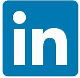 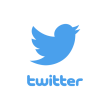 BNPPCardifTR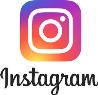 BNPParibasCardifTurkiye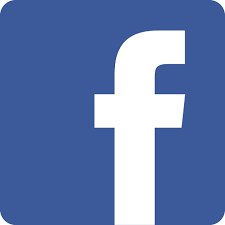   BNPPCardifTurkiyewww.bnpparibascardif.com.tr/